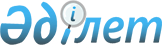 2011 жылға қоғамдық жұмыстарды ұйымдастыру туралы
					
			Күшін жойған
			
			
		
					Қарағанды облысы Абай ауданы әкімдігінің 2010 жылғы 14 желтоқсандағы N 28/16 қаулысы. Қарағанды облысы Абай ауданының Әділет басқармасында 2010 жылғы 30 желтоқсанда N 8-9-95 тіркелді. Күші жойылды - Қарағанды облысы Абай ауданы әкімдігінің 2011 жылғы 29 желтоқсандағы N 32/11 қаулысымен      Ескерту. Күші жойылды - Қарағанды облысы Абай ауданы әкімдігінің 2011.12.29 N 32/11 (алғашқы ресми жарияланғаннан кейін он күнтізбелік күн өткен соң қолданысқа енгізіледі) қаулысымен.

      Қазақстан Республикасының 2001 жылғы 23 қаңтардағы "Халықты жұмыспен қамту туралы" Заңына, Қазақстан Республикасының 2001 жылғы 23 қаңтардағы "Қазақстан Республикасындағы жергілікті мемлекеттік басқару және өзін-өзі басқару туралы" Заңына және Қазақстан Республикасы Үкіметінің 2001 жылғы 19 маусымдағы N 836 қаулысымен бекітілген Қоғамдық жұмыстарды ұйымдастыру және қаржыландырудың ережесіне сәйкес Абай ауданының әкімдігі ҚАУЛЫ ЕТЕДІ:



      1. Қоғамдық жұмыстарды ұйымдастырушы Абай ауданының ұйымдары, кәсіпорындары, мекемелерінің тізімі, жұмыс түрлері мен көлемдері осы қаулыға қоса берілген қосымшаға сәйкес бекітілсін.



      2. Қоғамдық жұмыстарда істейтін жұмыссыздардың еңбекақы мөлшері Қазақстан Республикасында бекітілген ең аз еңбекақысынан төмен емес, толық емес жұмыс күні немесе оралымды кесте бойынша жұмыс істеу мүмкіндігімен бекітілсін.



      3. Қоғамдық жұмыстарда істейтін азаматтардың еңбек төлемі жергілікті бюджет қаражатынан қамтамасыз етілсін.



      4. Жұмыспен қамту мәселесі жөніндегі уәкілетті орган (Баян Райқанқызы Муталяпова) нақты еңбек жағдайларын көрсетіп, жұмыс берушілермен қоғамдық жұмыстарды орындауға үлгі шарттарды жасасын.



      5. Абай ауданы әкімдігінің 2009 жылғы 3 желтоқсандағы N 28/05 "2010 жылға қоғамдық жұмыстарды ұйымдастыру туралы" (Абай ауданының әділет басқармасында 2009 жылғы 11 желтоқсанда N 8-9-69 тіркелген, 2010 жылғы 1 қаңтардағы N 1-2 және 2010 жылғы 9 сәуірдегі N 17 "Абай-Ақиқат" аудандық апта сайынғы газетінде жарияланған) қаулысы және Абай ауданы әкімдігінің 2010 жылғы 11 наурызындағы N 04/27 "Абай ауданы әкімдігінің 2009 жылғы 3 желтоқсандағы N 28/05 "2010 жылға қоғамдық жұмыстарды ұйымдастыру туралы" қаулысына өзгерістер енгізу туралы" (Абай ауданының әділет басқармасында 2010 жылғы 7 сәуірдегі N 8-9-78 тіркелген, 2010 жылғы 23 сәуірдегі N 19 "Абай-Ақиқат" аудандық апта сайынғы газетінде жарияланған) қаулысының күші жойылды деп танылсын.



      6. Осы қаулының орындалуын бақылау Абай ауданы әкімінің орынбасары Әсем Айтжанқызы Жүніспековаға жүктелсін.



      7. Осы қаулы оның алғашқы ресми жарияланған күнінен бастап 10 күнтізбелік күн өткеннен кейін әрекет етеді.      Абай ауданының әкімі                       Е. Нашаров

Абай ауданы әкімдігінің

2010 жылғы 14 желтоқсандағы

N 28/16 қаулысына

қосымша 

2011 жылға Абай ауданының кәсіпорындары, ұйымдары және мекемелері бойынша қоғамдық жұмыстардың түрлері мен көлемдерінің

тізімі      Ескерту. Қосымша жаңа редакцияда - Қарағанды облысы Абай ауданының әкімдігінің 2011.09.12 N 19/03 (алғашқы ресми жарияланғаннан кейін он күнтізбелік күн өткен соң қолданысқа енгізіледі) қаулысымен.
					© 2012. Қазақстан Республикасы Әділет министрлігінің «Қазақстан Республикасының Заңнама және құқықтық ақпарат институты» ШЖҚ РМК
				Ұйымдар, мекемелер және кәсіпорныдарАйлар бойынша жіберілген қоғамдық қызметкерлердің саны, адамАйлар бойынша жіберілген қоғамдық қызметкерлердің саны, адамАйлар бойынша жіберілген қоғамдық қызметкерлердің саны, адамАйлар бойынша жіберілген қоғамдық қызметкерлердің саны, адамАйлар бойынша жіберілген қоғамдық қызметкерлердің саны, адамАйлар бойынша жіберілген қоғамдық қызметкерлердің саны, адамАйлар бойынша жіберілген қоғамдық қызметкерлердің саны, адамАйлар бойынша жіберілген қоғамдық қызметкерлердің саны, адамАйлар бойынша жіберілген қоғамдық қызметкерлердің саны, адамАйлар бойынша жіберілген қоғамдық қызметкерлердің саны, адамАйлар бойынша жіберілген қоғамдық қызметкерлердің саны, адамАйлар бойынша жіберілген қоғамдық қызметкерлердің саны, адамАдам саны1 адамға жұмыстың ұзақтығы (ай)Қоғамдық жұмыстардың түрлеріҰйымдар, мекемелер және кәсіпорныдарҚаңтарАқпанНаурызСәуірМамырМаусымШілдеТамызҚыркүйекҚазанҚарашаЖелтоқсанАдам саны1 адамға жұмыстың ұзақтығы (ай)Қоғамдық жұмыстардың түрлеріАбай ауданы әкімдігінің “Жігер-2004” коммуналдық мемлекеттік кәсіпорыны303030303030272727152761Тұрғын үй массивтерінің аумақтарын қоқыстардан, қардан тазарту, ағаштарды қырқу, қаланы көгалдандыруАбай ауданы әкімінің аппараты11111111111162Бөлiмдердiң құжат айналымындағы көмек, мұрағаттық, курьерлік жұмысМичурин ауылдық округі әкімінің аппараты221Малды қайта есептеуде көмекАқбастау ауылдық округі әкімінің аппараты111Малды қайта есептеуде көмекЕсенгелды ауылдық округі әкімінің аппараты11111161Ауылды санитарлық тазарту және көркейту. Малды қайта есептеуде көмекҚарағанды ауылдық округі әкімінің аппараты1112Малды қайта есептеуде көмекҚарабас кенті әкімінің аппараты1111261Ауылды санитарлық тазарту және көркейту. Малды қайта есептеуде көмекКөксу ауылдық округі әкімінің аппараты222242Ауылды санитарлық тазарту және көркейту. Малды қайта есептеуде көмекКұлаайғыр ауылдық округі әкімінің аппараты222242Ауылды санитарлық тазарту және көркейту. Малды қайта есептеуде көмекКұрмин ауылдық округі әкімінің аппараты422222222111211Ауылды санитарлық тазарту және көркейту, малды қайта есептеуде көмекСамарка ауылдық округі әкімінің аппараты112232Ауылды санитарлық тазарту және көркейту. Малды қайта есептеуде көмекСарепта ауылдық округі әкімінің аппараты1213Ауылды санитарлық тазарту және көркейту. Малды қайта есептеуде көмекТопар кенті әкімінің аппараты955555888444701Ауылды санитарлық тазарту және көркейту, салық жинауға, малды қайта есептеуде көмекЮбилейное ауылы әкімінің аппараты21141Ауылды санитарлық тазарту және көркейту. Малды қайта есептеуде көмекЮжный кенті әкімінің аппараты210121Ауылды санитарлық тазарту және көркейту. Малды қайта есептеуде көмекАбай ауданы бойынша зейнетақы төлеудің мемлекеттік орталығы222222222222122Зейнетақыны қайта есептеуге көмектесу, мұрағаттық, курьерлік жұмысАбай ауданы бойынша салық басқармасы444444444333451Салық жинауға көмектесу, курьерлік жұмысАбай ауданы соттарының аумақтық бөлімі11111111111162Мұрағаттық, курьерлік жұмыс, құжат айналымындағы көмекАбай ауданының жұмыспен қамту және әлеуметтік бағдарламалар бөлімі222222244111251Мұрағаттандыруға және атаулы әлеуметтік көмек пен мемлекеттік балалар жәрдемақысына құжаттарды жинауға көмектесуАбай ауданының қорғаныс ісі жөніндегі бөлімі3245555333192Әскерге шақыру және жазылу кампанияларын өткізу кезінде құжаттандыруға және шақыру қағаздарын таратуға көмектесуАбай ауданының статистика бөлімі11111111111134Жеке кәсіпорындардың конъюктурлық зерттеулеріне көмектесу, мұрағаттық, курьерлік және басқа жұмыстарАбай ауданының прокуратурасы444444444444412Мұрағаттық, курьерлік жұмысАбай аудандық соты22222222222226Құжаттандыруға көмек, мұрағаттық, курьерлік жұмысАбай ауданының әдiлет басқармасы99111212121145555254Құжаттандыруға көмек, мұрағаттық, курьерлік жұмысТопар кентінің N 2 соты11111111111143Мұрағаттық, курьерлік жұмыс, құжат айналымындағы көмек"Кредо" үкiметтiк емес ұйымы22222222229"Қайырымдылық үйіндегі" әлеуметтік жұмыстарды орындауға көмекАбай аудандық ішкі істер басқармасы55555115999342Мұрағаттық, курьерлік жұмыс, құжат айналымындағы көмекТөтенше жағдайлар жөніндегі бөлім111111117Құжат айналымындағы көмекN 2 Абай аудандық қылмыстық-атқару инспекциясы11113Мұрағаттық, курьерлік жұмыс, құжат айналымындағы көмекБарлығы600